§6703.  Noncommercial scallop license; fee1.  License required.  A person may not engage in the activities authorized by this license under this section without a current noncommercial scallop license.[PL 1999, c. 771, Pt. B, §8 (AMD); PL 1999, c. 771, Pt. D, §§1, 2 (AFF).]2.  Licensed activity.  The holder of a noncommercial scallop license may take scallops by hand or by use of a drag and may possess, ship or transport scallops the license holder has taken.[RR 2021, c. 2, Pt. B, §60 (COR).]3.  License limitation; quantity.  In any one day, the holder of a noncommercial scallop license may not take or possess more than 1 1/2 bushels of shell scallops or one gallon of shucked scallops.[PL 2013, c. 492, §8 (AMD).]3-A.  License limitation; personal use.  The holder of a noncommercial scallop license may take or possess scallops for personal use only and may not sell scallops the holder has taken.[PL 2003, c. 452, Pt. F, §20 (NEW); PL 2003, c. 452, Pt. X, §2 (AFF).]4.  Fee.  The fee for a noncommercial scallop license is $18, except as provided in subsection 4‑A.[PL 2019, c. 575, §3 (AMD).]4-A.  Qualified resident disabled veteran; fee waived.  Notwithstanding subsection 4 and section 6729, subsection 1, paragraph D, there is no fee or license surcharge for a noncommercial scallop license issued to a qualified resident disabled veteran.  For the purposes of this subsection, "qualified resident disabled veteran" means a person who:A.  Was honorably discharged from the Armed Forces of the United States, the National Guard or the Reserves of the United States Armed Forces;  [PL 2019, c. 575, §4 (NEW).]B.  Has a service-connected disability evaluated at 50% or more; and  [PL 2019, c. 575, §4 (NEW).]C.  Is a resident of the State.  [PL 2019, c. 575, §4 (NEW).]In order to receive a noncommercial scallop license at no cost, an applicant must provide satisfactory evidence that the applicant is a qualified resident disabled veteran.[PL 2019, c. 575, §4 (NEW).]5.  Penalty.  A person who violates this section commits a civil violation for which the following penalties apply:A.  For the first offense, a mandatory fine of $500 is imposed and all scallops on board may be seized;  [PL 2007, c. 607, Pt. B, §3 (NEW).]B.  For the 2nd offense, a mandatory fine of $750 is imposed and all scallops on board may be seized; and  [PL 2007, c. 607, Pt. B, §3 (NEW).]C.  For the 3rd and subsequent offenses, a mandatory fine of $750 is imposed and all scallops on board may be seized. This penalty is imposed in addition to the penalty imposed under section 6728‑B.  [PL 2007, c. 607, Pt. B, §3 (NEW).][PL 2007, c. 607, Pt. B, §3 (AMD).]SECTION HISTORYPL 1985, c. 662, §4 (NEW). PL 1991, c. 528, §RRR (AFF). PL 1991, c. 528, §T7 (AMD). PL 1991, c. 591, §T7 (AMD). PL 1999, c. 771, §§B8,9 (AMD). PL 1999, c. 771, §§D1,2 (AFF). PL 2003, c. 20, §WW15 (AMD). PL 2003, c. 452, §§F19,20 (AMD). PL 2003, c. 452, §X2 (AFF). PL 2007, c. 557, §3 (AMD). PL 2007, c. 607, Pt. A, §3 (AMD). PL 2007, c. 607, Pt. B, §3 (AMD). PL 2007, c. 695, Pt. I, §3 (AMD). PL 2009, c. 213, Pt. G, §19 (AMD). PL 2013, c. 301, §16 (AMD). PL 2013, c. 492, §8 (AMD). PL 2019, c. 575, §§3, 4 (AMD). RR 2021, c. 2, Pt. B, §60 (COR). The State of Maine claims a copyright in its codified statutes. If you intend to republish this material, we require that you include the following disclaimer in your publication:All copyrights and other rights to statutory text are reserved by the State of Maine. The text included in this publication reflects changes made through the First Regular and First Special Session of the 131st Maine Legislature and is current through November 1, 2023
                    . The text is subject to change without notice. It is a version that has not been officially certified by the Secretary of State. Refer to the Maine Revised Statutes Annotated and supplements for certified text.
                The Office of the Revisor of Statutes also requests that you send us one copy of any statutory publication you may produce. Our goal is not to restrict publishing activity, but to keep track of who is publishing what, to identify any needless duplication and to preserve the State's copyright rights.PLEASE NOTE: The Revisor's Office cannot perform research for or provide legal advice or interpretation of Maine law to the public. If you need legal assistance, please contact a qualified attorney.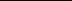 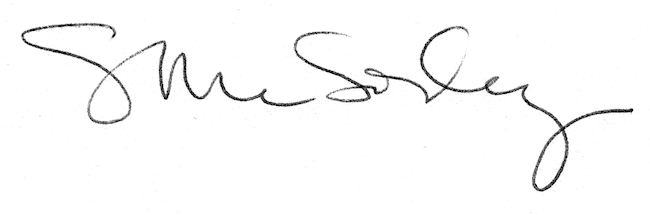 